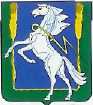 СОВЕТ ДЕПУТАТОВАРХАНГЕЛЬСКОГО СЕЛЬСКОГО ПОСЕЛЕНИЯСОСНОВСКОГО МУНИЦИПАЛЬНОГО РАЙОНАЧЕЛЯБИНСКой ОБЛАСТичетвертого созываРЕШЕНИЕот 30 июля 2021 года № 39с. АрхангельскоеО досрочном прекращении полномочий Главы Архангельского сельского поселения Шурыгина Андрея АнатольевичаНа основании поданного заявления Шурыгина А.А. о досрочном прекращении полномочий Главы Архангельского сельского поселения по собственному желанию, руководствуясь статьей 26 Устава Архангельского сельского поселения, Совет депутатов Архангельского сельского поселенияРЕШАЕТ:Досрочно прекратить полномочия Главы Архангельского сельского поселения Шурыгина Андрея Анатольевича с 02 августа 2021 года по собственному желанию, подпункт 2 пункта 6 статьи 36 Федерального закона от 06.10.2003г. № 131-ФЗ «Об общих принципах организации местного самоуправления Российской Федерации».Опубликовать настоящее Решение в газете «Сосновская нива» и разместить на официальном сайте органов местного самоуправления Архангельского сельского поселения в сети Интернет.Председатель Совета депутатов                               Архангельского сельского поселения                               	Е.В. Дубровина